Zasady higienicznej produkcji potraw Ogólne zasady higienicznej produkcji potraw kontrola jakości surowców pobieranych z magazynówwydzielenie pomieszczeń dla obróbki brudnej dla różnych surowcówwydzielenie pomieszczeń lub stanowisk dla obróbki czystej i przygotowania półproduktówprzestrzeganie czasu i temperatury obróbki cieplnejizolowanie /oddzielanie/ surowców, półproduktów i wyrobów gotowychpodawanie potraw w odpowiednich temperaturachpodawanie potraw najlepiej zaraz po przygotowaniuprzechowywanie potraw w temperaturze niskiej do 12 godzinhigiena osobista personelu, czystość naczyń, sprzętu drobnego itd.. Oznakowanie sprzętu do produkcji potraw z różnych surowcówSystemowe rozwiązania dotyczące higieny produkcjiŻywność to każdy środek spożywczy przetworzony, częściowo przetworzony lub nieprzetworzony przeznaczony do spożycia przez ludzi. Producenci żywności, zakłady przetwórstwa spożywczego, handel żywnością i zakłady żywienia zbiorowego zobowiązani są do stosowania przepisów Unii Europejskiej i polskich dla zapewnienia produktów bezpiecznych dla zdrowia ludzi. Mimo początkowej dobrej jakości, żywność w czasie przechowywania lub niewłaściwie prowadzonych procesów może stać się dla konsumentów niebezpieczna. Dlatego przy zakupie, pobieraniu towarów z magazynu musimy sprawdzać ich jakość. Żywność nie nadająca się do spożycia wykazuje cechy zepsucia, gnicia, pleśnienia, zmianę smaku, zapachu, konsystencji, zawiera chorobotwórcze drobnoustroje lub ich toksyny. Wyróżniamy następujące systemy zarządzania i  zapewnienia  jakości w gastronomiiDobra Praktyka Higieniczna GHP /Good Hygiene Practice/Każda placówka gastronomiczna zobowiązana jest do opracowania procedur,  instrukcji i procedur dotyczących:lokalizacji i otoczenia zakładuobiektów zakładu i układu funkcjonalnegomaszyn i urządzeńmycia i dezynfekcjizaopatrzenia w wodękontroli odpadówzabezpieczenia przed szkodnikamiszkolenia personeluhigieny personeluprowadzenia dokumentacji zapisów GHPDziesięć podstawowych zasad Dobrej Praktyki HigienicznejZanim rozpoczniesz pracę, upewnij się czy posiadasz procedury i instrukcjeZawsze postępuj dokładnie wg instrukcjiPrzed rozpoczęciem pracy oceń jakość surowcówUpewnij się, że stan techniczny urządzeń jest prawidłowy i czy są czysteMaksymalnie ograniczaj ryzyko zanieczyszczenia produktu, pomieszczeń i sprzętuPrzeciwdziałaj błędom i pomyłkomWszelkie nieprawidłowości zgłaszaj przełożonymDbaj o higienę osobistą stanowiska pracyZapisuj parametry procesuBądź odpowiedzialny za to co robisz.Dobra Praktyka Produkcyjna /GMP/ Good Manufacturing Practice/Podobnie jak przy GHP muszą być opracowane procedury obejmujące: Przyjęcie surowców i towarówMagazynowanie i postępowanie z surowcamiProcesy obróbki wstępnejProcesy obróbki zasadniczejTransport wewnętrznyPrzechowywanie wyrobów gotowychTransport zewnętrzny i dystrybucja wyrobów.System Analizy Zagrożeń i Krytycznych Punktów Kontroli /HACCP/  Hazard Analysis and Critical Control Points/System HACCP uznawany jest za najskuteczniejszy pod względem dbałości o zdrowotną jakość żywności m.in. dlatego, że opracowywany jest dla każdej placówki odrębnie, bierze w tym udział cały personel, obejmuje też cały proces produkcji /od gospodarstwa rolnego do stolika konsumenta/. Przed wdrożeniem HACCP w placówce musi już działać procedury GHP i GMP. Przykłady instrukcji Systemu:Instrukcja korzystania z toaletyInstrukcja mycia rąk Instrukcja dezynfekcji rąkInstrukcja mycia naczyń stołowych Szkolenia pracownikówInstrukcja mycia , rozmrażania i dezynfekcji urządzeń chłodniczychInstrukcja mycia i dezynfekcji pomieszczeń produkcyjnychInstrukcja zapewnienia higieny na stanowisku pracyInstrukcja ręcznego mycia naczyń kuchennychInstrukcje mycia każdego urządzenia lub maszyny będących w posiadaniu placówki.System zobowiązuje do opracowania i prowadzenia dokumentacji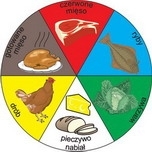 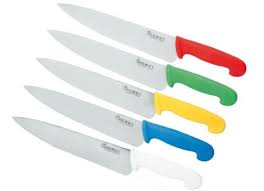 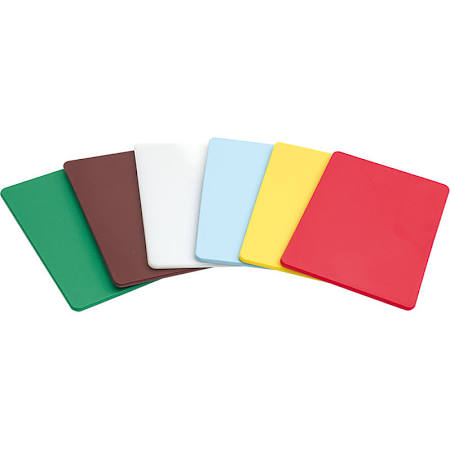 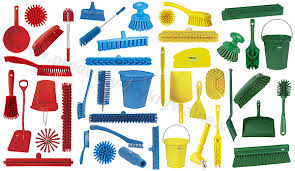 